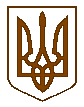 Баришівська  селищна  радаБаришівського  районуКиївської  областіВиконавчий комітетР І Ш Е Н Н Я                                                                                                 01.07 2021                                                                                                 № проєктПро внесення змін до рішення виконавчого комітету від 02.06.2021 № 140 «Про проведення конкурсу на посаду керівника комунального закладу загальної середньої освіти Баришівської селищної ради»     Відповідно до ст. 32 Закону України «Про місцеве самоврядування в Україні», вимог законів України «Про освіту», «Про загальну середню освіту», згідно Положення про конкурс на посаду керівника комунального закладу загальної середньої освіти Баришівської селищної ради Київської області, затвердженого рішенням селищної ради від 20.05.2020 року №1143-25-07, з метою забезпечення організації та проведення конкурсу на посаду директора Волошинівського навчально-виховного комплексу «загальноосвітня школа І-ІІІ ступенів – дитячий садок» імені Героя України Руслана Лужевського, оголошеного відповідно до рішення виконавчого комітету від 02.06.2021 № 140 та у зв’язку із виробничою необхідністю, виконавчий комітету селищної радив и р і ш и в :Внести зміни до пункту 2 рішення виконавчого комітету від 02.06.2021 № 140 «Про проведення конкусу на посаду керівника комунального закладу загальної середньої освіти Баришівської селищної ради» та викласти його в такій редакції:«Відповідно до ст. 6 Положення про конкурс на посаду керівника комунального закладу загальної середньої освіти Баришівської селищної ради Київської області ( далі – Положення ) для організації та проведення конкурсу створити комісію у складі :Нестерової О.М.  – голови комісії, керуючої справами ( секретар ) виконавчого комітету ради ;Щербака С.В.-   заступника голови комісії, депутата селищної ради ;Бородуліної В.В. – секретаря комісії, головного спеціаліста відділу освіти, молоді та спорту виконавчого комітету селищної ради .Членів комісії : Прокопчук Л.М. – депутата селищної ради, члена постійної комісії селищної ради з питань охорони здоров’я, освіти, культури, молоді і спорту, соціального захисту населення ;Макаренко Л.В. – старости Волошинівського старостинського округу ;Дзявун Л.В. – завідуючої сектором кадрової роботи виконавчого комітету селищної ради ;Ворони В.І. – голови профспілки працівників освіти ;Самойлович Г.Л. – депутата селищної ради, заступника голови піклувальної ради закладів освіти Баришівської ОТГ ;Макаренко Н.В. – представника батьківської громадськості батьківського комітету Волошинівського НВК імені Героя України Руслана Лужевського, члена піклувальної ради закладів освіти Баришівської ОТГ .Керуючій справами ( секретарю ) виконавчого комітету селищної ради, голові конкурсної комісії Нестеровій О.М., забезпечити організацію та проведення конкурсу відповідно до чинного Положення про конкурс на посаду керівника комунального закладу загальної середньої освіти Баришівської селищної ради Київської області. Контроль за виконанням рішення залишаю за собою.Селищний голова                                                           Олександр ВАРЕНІЧЕНКО